    桃園市進出口商業同業公會 函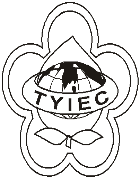          Taoyuan Importers & Exporters Chamber of Commerce桃園市桃園區春日路1235之2號3F           TEL:886-3-316-4346   886-3-325-3781   FAX:886-3-355-9651ie325@ms19.hinet.net     www.taoyuanproduct.org受 文 者：夏暉物流有限公司 發文日期：中華民國109年11月24日發文字號：桃貿豐字第20642號附    件：隨文主   旨：經濟部國際貿易局訂於109年11月26日及12月        1日分別在高雄及台中各辦理1場「豬肉產品進口        標示規定」座談會，檢附報名表1份(如附件)，請        會員踴躍報名參加，請查照。說   明：     一、依據經濟部國際貿易局109年11月20日貿服字         第1090153246號函辦理。     二、為協助業者瞭解豬肉產品進口標示規定，經濟部         國際貿易局爰辦理旨揭說明會，特別邀請衛生福         利部食品藥物管理署擔任講師。     三、旨揭說明會採線上或傳真報名，如需報名表電子         檔，請洽本案承辦人:侯先生，電話(07)-271-1171         分機256。理事長  簡 文 豐